בס"ד                         חורש עייני בחוברת חמדת ימים ע'מ 11-17 ועני על השאלות.הגדירי במילים שלך מלאכת חורש: _______________________________________________________________________________________________.המשווה גומות (מיישר את הקרקע) במקום שראוי לזריעה חייב משום מלאכת_______________ לעומת זאת המשווה גומות באתר בניה חייב משום מלאכת_______________."פסיק רישה"ישנו איסור לבצע פעולה___________________ כאשר בעקבותיה תיגרם בוודאי פעולה______________. "פסיק רישיה ולא ימות"- הכוונה היא שאם אדם יחתוך ____________ של בע"ח, בוודאות בעל החיים _____________.כתבי 3 סיבות מדוע אסור ליסוע באופניים בשבת._____________________________________________________________________________________________________________כתבי מותר או אסור לגבי הפעולות הבאות:לסחוב עגלת תינוק בכביש עפר.______________________ליסוע באופניים.____________________לגרור חפץ כבד מאד על האדמה______________________________ליסוע בתלת אופן (אופניים עם 3 גלגלים)_________________________ליסוע בקורקינט______________________________לטאטא חצר______________________________לטאטא סלון_______________________לשטוף את כל הבית_____________________לשטוף מקום שנשפך מרק__________________לשטוף עם סמרטוט______________________לשחק בגולות בסלון_____________________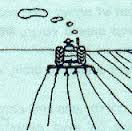 חרשנו... חפרנו... חרשנו.... חפרנו.... חרשנו.... סיימנו! בס"דקוצר.מותר לקחת פרי או פרח מענף____________. טלטול העציץ ממקום שהצמח יונק מן הקרקע אל מקום שהצמח אינו יונק מהקרקע אסור מטעם אב מלאכה:________________.טלטול ממקום שהצמח אינו יונק מהקרקע אל מקום שהצמח יונק מהקרקע אסור מטעם אב מלאכה:____________________.מותר ללכת על עשבים כיוון שזה לא _________  __________  (שיתלשו העשבים).מותר להריח________ כשהוא מחובר לקרקע._______________ אסור להריח כשהוא מחובר לקרקע.אסור לטפס על עץ בשבת שמא יעלה ו_______________.עדיף לברך ברכת האילנות ב_________  __________, כדי שלא ישכחו ששבת ויקטפו.מותר בשבת לאדם בריא להשען על עץ___________ (שלא יזוז)אם אדם עלה על עץ בשוגג____________ לו לרדת.אם אדם עלה על העץ ב__________ אסור לו לרדת.אסור להניח ביום ________ חפצים על העץ פן יורידם בשבת.אסור להתנדנד בנדנדה שמחוברת לעץ. אך מותר להתנדנד בנדנדה שתלויה על ___________ שקבוע בעץ.אסור לטפס על_____________ שנשען על העץ.אסור לרכב על_______________ בשבת. שמא יחתוך____________ כדי להכותה.פירות שנשרו מה______ בשבת אסורות בשבת ומותר להנות מהן לאחר השבת.טוב להחמיר לא לאכול בשבת בגינות וצריך להזהר מאד שלא ישפכו שם __________.המלאכה הבאה:______________.יש כאלה  לט ____________ מלאכה.כתבו את האותיות שנשארו לכן: 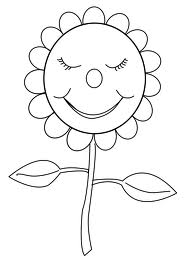 _________________________.בס"ד                                                                                    בהצלחה רבה ל___________.              עבודת סיכום בורר. מותר ורצוי להעזר בספר ובמחברת.הגדירי מהי מלאכת בורר__________________________________________________________.מהם שלושת התנאים שמאפשרים לברור בשבת?א._______________________________________________ב.________________________________________________ג.________________________________________________3. כתבי אסור או מותר * רותי רוצה להוציא את הצימוקים שהיא לא אוהבת מהגרנולה_________________.   * שירה לוקחת  לה מהצלחת רק את הסוכריות הצהובות שהיא אוהבת.__________________.   * אמא מגישה לשולחן רק את התפוחים מתוך סלסלת הפירות______________________ * דינה לא אוהבת בצל בסלט והיא מוציאה אותו_________________________מה אעשה אם נפל לי זבוב למרק? פרטי_______________________________________________________________________________________________________________________.ברירה בכלים המיועדים לכך כגון מסננת או נפה אסורה מ__________________ וברירה בכלים אחרים אסורה מ________________. סכו"ם נחשב כ_________ ארוכה.האם מותר להשתמש בכלי המיועד להוציא גלעין מהזית?__________________.כמה זמן זה נחשב "סמוך לאכילה"?______________________________________________________.כששני מינים מונחים לאחד ליד השני האם יש איסור בורר? הסבירי.________________________________________________________אם יש לפני שני מאכלים טובים ואני מעוניין לאכול את שניהם כעת, אך בנפרד _______________ להפרידם זה מזה.אם יש לפני שני מאכלים טובים ואינני מעוניין לאוכלם כעת אך אני רוצה להפריד לאחר כך____________ להפרידם זה מזה.מוריה וצופיה פתחו את קופסת הדמקה ורצו לשחק, אך גילו שהכלים המונחים בקופסא בתערובת האם מותר להן למיין את הכלים השחורים והלבנים. מדוע?_____________________________________________________.האם יהיה מותר להן בסוף המשחק למיין ולשים בשני תאים לפי הצבעים.__________________________________________________.האם וכיצד ניתן לפנות מהשולחן את הסכו"ם , לשוטפו ולהחזירו למקום. התייחסי לשלושת הפעולות.____________________________________________________________________________________________________________________.הסרת הקליפה נחשבת דרך______________ משום שאי אפשר להגיע לאל האוכל בצורה אחרת. איזה קליפות מותר להסיר במקלף  ואיזה אסור תני דוגמא._____________________________________________________________________________________________________________________.  תני דוגמא מביתך למקרה של בורר האם מותר/ אסור ומדוע. ___________________________________________________________________בונים עוד קומה!! לומדים הלכות ומתקדמים! ב-ה-צ-ל-ח-ה לכולנובס"ד                         טוחן.הגדרת המלאכה:________________________________________________.           איסור טחינה כולל גם מעיכה, קציצת דבר לחלקיקים קטנים וכל אופן אחר.א. האם מותר לחתוך סלט דק דק בשבת?__________ב. מהם שלושת התנאים להכנת סלט:_________________________________________________________________________________________________________________________________________________________________________________________________________.בשביל מי בכל אופן מותר לחתוך דק?______________________. ( ע'מ 50 למטה)בלשון השולחן ערוך הכלי שבאמצעותו טוחנים: ________________________הכלי שבתוכו טוחנים:____________________________אם טוחנים ללא שינוי עוברים על איסור טוחן מה____________ אם טוחנים בשינוי אחד עוברים על איסור טוחן מ______________ ואם טוחנים בשני שינויים הדבר____________. (ע'מ 51)א. האם מותר למעוך פירות רכים שהתבשלו?_______________ב. מדוע?__________________________________________.ג. מהו התנאי? מותר רק ב_________________ ולא ב______________________.ד. מדוע בננה ואבוקדו אסור? מה המיוחד בפירות אלו?__________________________________________________________. 6. (ע'מ 53 למעלה) מותר או אסור. א. ___________ למעוך ירקות מבושלים בשיני המזלג, כשהם רכים מאד מחמת בישול.ב. ___________ למרוח פירות מבושלים על חלה בשבת כגון ריבת תות)ג. ____________ למרוח אבוקדו על חלה בשבת. ד. __________ לרסק גזר מבושל במגררת, גם אם נתרכך מאד על ידי בישול.7. שלושה מקרים בהם אין איסור טוחן :( עמ' 53)______________________________________________________________________________8. מה המכנה המשותף של ביסקויט, קוביית סוכר, גלולה של תרופה? הסבירי! (ע'מ 54)___________________________________________________________________.9. אוכל שהוא לא מגידולי קרקע______________ לטחון אותו אולם לא ב_________המיוחד לכך. דוגמא____________________________________________________.10. מדוע ישנה גזרה שאסור לקחת תרופות בשבת לאדם שיש לו כאבים קלים? (עמ 55)___________________________________________________________________.הלכה שהתחדשה לי בשיעור___________________________________________.טוחן.. טחנו... טחנתי... טחינה.... טחנו... יטחנו.... יטחן... תטחן... תטחנו.... לא בשבת!!:)בס"דחזרה למבחן בתושב"ע.כתבי מתוך התרמילון את האב המתאים להגדרה:פירוק הפרי מהקליפה או בשעת גידולו.   ________________אסור להפריד שני מינים המעורבים זה בזה.  ________________לקחת גוף אחד ולחלקו להרבה גופים.  ___________________דיבוק שני גופים לפחות והפיכתם לגוף אחד ע"י עירבוב בנוזל.  _______ניתוק ועקירה של דברים הגדלים בגוף בעל החיים. _____________( גוזז, לש, דש, בורר, טוחן)כתבי ליד כל מלאכה מותר או אסור ומאיזה אב מלאכה היא נלמדה.לקחת תרופה_________________________________________סחיטת לימון לכלי ריק___________________________________הכנת טחינה__________________________________________פיצוח אגוזים_________________________________________הכנת בוץ ממים וחול________________________________________חליבה_________________________________________________להוציא בצל מהסלט______________________________________לגזוז ציפורניים_____________________________________________למיין משחקים בסוף המשחק ___________________________________סחיטה על אוכל_______________________________________________לקלף מלפפון_________________________________________________הכנת סלט בחתיכות גדולות______________________________________למעוך תפו"א מבושל __________________________________________לסנן חול במסננת________________________________________________להסתרק______________________________________________________לגרר שוקולד במגרדת_______________________________________________"כל השונה הלכות בכל יום מובטח לו שהוא בן העולם הבא"- בהצלחהפסיקרישיהיאבותדויבדתהתלושמשהסלרפרסרחימחוועצווויהמשממוטגלחימלזשקרתומזידזורעימוחק